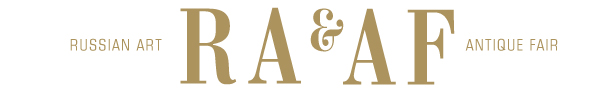      С 13 по 18 февраля 2018 года в ЦВЗ «Манеж» пройдет выставка классического и современного искусства (Russian Art & Antique Fair) – богатейшая экспозиция самого высокого уровня авторитетных галерей и частных собраний из России, Великобритании, Италии, Франции, Швейцарии и ряда других стран.    Это единственное событие такого уровня в мире высокого искусства в России. Салон представит редкие произведения искусства, шедевры русской и западноевропейской скульптуры и живописи: К.Моне, С.Дали, В.Кандинского, М.Шагала, П.Брейгеля, И.Айвазовского, В.Верещагина, К.Фаберже.     В церемонии открытия RA&AF примут участие:- Премьер-Министр Д.А.Медведев- Министр Культуры РФ Владимир Мединский- Министр Правительства Москвы, руководитель департамента культуры Александр Кибовский- Директор Центрального Дома Художников Василий Бычков- Ведущая церемонии – Олеся Судзиловская      Вниманию посетителей RA&AF будут предложены две специальные экспозиции:      «Венчание на царство» в виртуальной реальности – с использованием современных технологий Музей Международного Нумизматического Клуба представит портреты русских царей на монетах. Каждая монета — послание, знак, служивший подтверждением суверенитета, средством государственной политики и пропаганды, декларирующий принадлежность к той или иной культуре и нации. Эти драгоценные портреты миниатюрны, но их историческая и художественная ценность соответствует масштабу личностей, которые на них изображены.      Бриллиантовая коллекция «Романовы» ювелирного дома CLUEV. На протяжении трех столетий Императорский дом Романовых обладал величайшей не только в России, но и в мире коллекцией ювелирных украшений. Мастера ювелирного Дома CLUEV, вдохновленные образами славной российской истории, создали коллекцию «Романовы», в основе которой лежат эскизы ювелирного альбома Императора Николая II, в том числе и диадема супруги Императора Николая II, Великой Княгини Александры Федоровны.     В экспозиции также представлены уникальные живописные портреты правителей. Хронологически экспозиция покажет лица российских царей и императоров, управлявших Россией на протяжении нескольких столетий, начинается с всенародного избрания на всероссийский престол царя Михаила Федоровича в 1613 году, запечатленного на редчайшей литографии, которая была напечатана спустя триста лет под наблюдением Н. Рериха. В экспозиции будут также представлены образы Петра Великого, Елизаветы Петровны, Екатерины II, Павла I, Александра I, Николая I и многих других представителей Дома Романовых.«Ар Деко XX/20» – раритетная коллекция обуви, уникальных бисерных платьев и аксессуаров 1920-1930 гг. из частной коллекции исследователя и собирателя Назима Мустафаева. Представленные в рамках экспозиции одежда и обувь выполнены выдающимися мастерами своего дела – Андрэ Перуджия, Сальваторе Феррагамо, Пьетро Янторни, а также ведущими фирмами-законодателями мировой моды, способными вознести одежду и обувь до уровня высокого искусства. Эти изделия отличают геометрически выверенные растительные узоры, яркие цвета, широкий выбор используемых материалов, богатство декора в сочетании с общей простотой линий и другие характерные элементы стиля Ар Деко, который после первой мировой войны переживал период бурного расцвета. В 2018 году впервые к участию в проекте приглашены не только лучшие антикварные галереи, но и галереи, представляющие contemporary art и дизайн. Russian Art&Antique Fair – проект, объединяющий на одной площадке классическое и современное искусство. Российские и зарубежные галереи и частные коллекции представят произведения исключительно высокого уровня – как работы выдающихся мастеров минувших столетий, чьи имена навсегда вписаны в историю мировой культуры, так и произведения лучших представителей актуального искусства, отражающие дух нашего времени и основные тенденции развития художественного творчества. Выставка ставит целью сохранение и популяризацию мирового и национального культурного наследия, пропагандирует русское искусство, способствует формированию общественных и частных коллекций. На выставке запланировано проведение акции дарения произведений искусства из собрания Международной конференции антикваров и арт-дилеров в государственные музеи Москвы.В рамках выставки пройдет деловая и образовательная программа, включающие в себя Форум, посвященный законодательным аспектам движимых культурных ценностей (под эгидой Союза коллекционеров России), семинары, круглые столы и лекции  для профессионалов и широкой аудитории. Для посетителей выставки будут организованы экскурсии с участием искусствоведов. Особое внимание будет уделено истории русского искусства.Выставка старого и современного искусства (Russian Art & Antique Fair)Центральный выставочный зал «Манеж» (Манежная площадь, д. 1) 13 – 18 февраля 2018 г.Аккредитация прессы:PR-директор и автор Спец проекта «Венчание на царство»Елена Мотина,+7-967-195-98-92helenamotina@mail.ru